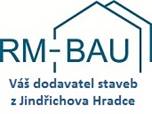 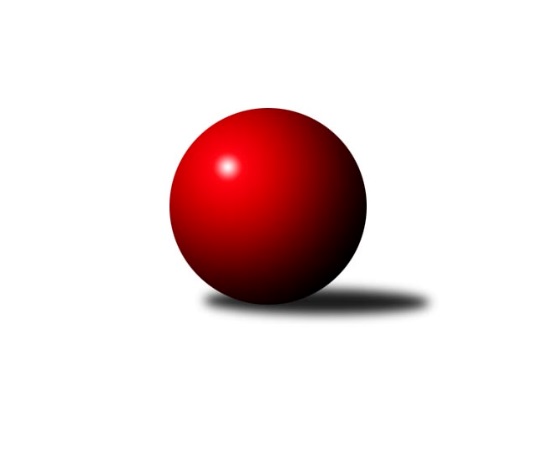 Č.5Ročník 2021/2022	11.11.2021Nejlepšího výkonu v tomto kole: 1745 dosáhlo družstvo: TJ Jiskra Nová Bystřice BOP Jindřichův Hradec 2021/2022Výsledky 5. kolaSouhrnný přehled výsledků:TJ Slovan Jindřichův Hradec B	- TJ Kunžak C	1:5	1506:1534	3.0:5.0	4.11.TJ Nová Včelnice B	- TJ Jiskra Nová Bystřice B	0:6	1578:1745	3.0:5.0	11.11.TJ Centropen Dačice F	- TJ Sokol Slavonice C	5:1	1654:1584	5.0:3.0	11.11.Tabulka družstev:	1.	TJ Jiskra Nová Bystřice B	5	5	0	0	26.5 : 3.5 	24.5 : 15.5 	 1694	10	2.	TJ Kunžak C	4	3	0	1	16.0 : 8.0 	21.0 : 11.0 	 1603	6	3.	TJ Jiskra Nová Bystřice C	4	3	0	1	15.0 : 9.0 	19.5 : 12.5 	 1673	6	4.	TJ Nová Včelnice B	4	2	0	2	11.0 : 13.0 	17.5 : 14.5 	 1586	4	5.	TJ Slovan Jindřichův Hradec B	4	1	0	3	9.0 : 15.0 	13.0 : 19.0 	 1483	2	6.	TJ Centropen Dačice F	4	1	0	3	7.0 : 17.0 	11.0 : 21.0 	 1563	2	7.	TJ Sokol Slavonice C	5	0	0	5	5.5 : 24.5 	13.5 : 26.5 	 1502	0Podrobné výsledky kola:	 TJ Slovan Jindřichův Hradec B	1506	1:5	1534	TJ Kunžak C	Jaroslav Vrzal	 	 195 	 187 		382 	 1:1 	 399 	 	187 	 212		Radka Burianová	Jiří Kačo	 	 219 	 195 		414 	 1:1 	 391 	 	194 	 197		Vlastimil Škrabal	Stanislav Koros	 	 179 	 185 		364 	 0:2 	 390 	 	188 	 202		Libuše Hanzalíková	Marie Škodová *1	 	 179 	 167 		346 	 1:1 	 354 	 	175 	 179		Marcela Chramostovározhodčí:  Vedoucí družstevNejlepší výkon utkání: 414 - Jiří Kačo	 TJ Nová Včelnice B	1578	0:6	1745	TJ Jiskra Nová Bystřice B	Lukáš Lavička	 	 192 	 206 		398 	 1:1 	 423 	 	222 	 201		Jan Havlíček ml.	Vladimír Klíma	 	 190 	 218 		408 	 1:1 	 440 	 	223 	 217		Richard Paul	Jiří Hembera	 	 200 	 211 		411 	 1:1 	 426 	 	196 	 230		Dagmar Stránská	František Hána	 	 180 	 181 		361 	 0:2 	 456 	 	214 	 242		Jaroslav Běhounrozhodčí: Laciná D.Nejlepší výkon utkání: 456 - Jaroslav Běhoun	 TJ Centropen Dačice F	1654	5:1	1584	TJ Sokol Slavonice C	Miloš Veselý	 	 211 	 220 		431 	 1:1 	 434 	 	218 	 216		Ondřej Kubeš	Lubomír Náměstek	 	 192 	 206 		398 	 1:1 	 372 	 	194 	 178		Tomáš Cvček	Pavel Holzäpfel	 	 191 	 194 		385 	 1:1 	 380 	 	179 	 201		František Běhůnek	Stanislav Musil	 	 203 	 237 		440 	 2:0 	 398 	 	165 	 233		Milena Žampachovározhodčí:  Vedoucí družstevNejlepší výkon utkání: 440 - Stanislav MusilPořadí jednotlivců:	jméno hráče	družstvo	celkem	plné	dorážka	chyby	poměr kuž.	Maximum	1.	Jiří Mertl 	TJ Jiskra Nová Bystřice C	449.00	310.7	138.3	8.7	2/2	(466)	2.	Jan Baudyš 	TJ Jiskra Nová Bystřice B	442.50	302.5	140.0	6.0	2/3	(457)	3.	Jaroslav Běhoun 	TJ Jiskra Nová Bystřice B	436.00	301.5	134.5	5.0	2/3	(456)	4.	Ondřej Kubeš 	TJ Sokol Slavonice C	426.50	294.7	131.8	7.8	2/3	(434)	5.	Jan Havlíček  ml.	TJ Jiskra Nová Bystřice B	424.67	293.0	131.7	8.5	2/3	(478)	6.	Tomáš Kopáček 	TJ Jiskra Nová Bystřice B	424.00	295.3	128.8	4.5	2/3	(434)	7.	Vlastimil Škrabal 	TJ Kunžak C	419.50	291.0	128.5	8.8	4/4	(432)	8.	Dagmar Stránská 	TJ Jiskra Nová Bystřice B	417.17	294.3	122.8	10.7	3/3	(429)	9.	Richard Paul 	TJ Jiskra Nová Bystřice B	412.67	297.4	115.2	9.9	3/3	(472)	10.	Stanislav Musil 	TJ Centropen Dačice F	411.67	281.0	130.7	7.3	3/4	(440)	11.	Josef Ivan 	TJ Jiskra Nová Bystřice C	410.67	274.7	136.0	6.7	2/2	(448)	12.	František Hána 	TJ Nová Včelnice B	405.00	288.3	116.7	8.8	2/2	(452)	13.	Jan Mol 	TJ Jiskra Nová Bystřice C	402.00	286.5	115.5	7.5	2/2	(405)	14.	Pavel Holzäpfel 	TJ Centropen Dačice F	398.00	286.8	111.3	10.3	4/4	(413)	15.	Libuše Hanzalíková 	TJ Kunžak C	397.00	264.3	132.8	8.8	4/4	(408)	16.	Jiří Hembera 	TJ Nová Včelnice B	396.67	278.2	118.5	9.8	2/2	(411)	17.	Marcela Chramostová 	TJ Kunžak C	396.00	282.0	114.0	8.3	3/4	(418)	18.	Radka Burianová 	TJ Kunžak C	395.00	277.3	117.7	10.0	3/4	(418)	19.	Miloš Veselý 	TJ Centropen Dačice F	395.00	292.3	102.7	14.3	3/4	(431)	20.	Milan Švec 	TJ Jiskra Nová Bystřice C	393.50	281.0	112.5	7.5	2/2	(398)	21.	Marie Škodová 	TJ Slovan Jindřichův Hradec B	385.50	287.3	98.3	11.0	2/2	(395)	22.	Lubomír Náměstek 	TJ Centropen Dačice F	384.33	268.7	115.7	11.0	3/4	(404)	23.	František Běhůnek 	TJ Sokol Slavonice C	369.22	266.1	103.1	11.8	3/3	(406)	24.	Stanislav Koros 	TJ Slovan Jindřichův Hradec B	366.50	266.5	100.0	13.5	2/2	(369)	25.	Milena Žampachová 	TJ Sokol Slavonice C	363.33	264.3	99.0	13.2	3/3	(398)	26.	Jiří Matouš 	TJ Centropen Dačice F	362.00	269.0	93.0	14.7	3/4	(377)	27.	Jaroslav Vrzal 	TJ Slovan Jindřichův Hradec B	331.50	256.0	75.5	18.3	2/2	(382)		Petra Mertlová 	TJ Jiskra Nová Bystřice C	451.50	300.0	151.5	1.5	1/2	(463)		Martin Novák 	TJ Slovan Jindřichův Hradec B	424.00	286.5	137.5	10.5	1/2	(431)		Jiří Kačo 	TJ Slovan Jindřichův Hradec B	416.00	290.0	126.0	8.0	1/2	(418)		Jan Šebera 	TJ Nová Včelnice B	412.00	294.5	117.5	5.5	1/2	(412)		Vladimír Klíma 	TJ Nová Včelnice B	406.67	290.7	116.0	7.0	1/2	(413)		Martin Kovalčík 	TJ Nová Včelnice B	403.00	282.0	121.0	11.0	1/2	(403)		Lukáš Lavička 	TJ Nová Včelnice B	398.00	275.0	123.0	7.0	1/2	(398)		Veronika Pýchová 	TJ Jiskra Nová Bystřice C	394.50	279.0	115.5	12.0	1/2	(410)		Jovana Vilímková 	TJ Kunžak C	386.00	282.0	104.0	14.0	2/4	(392)		Josef Smažil 	TJ Sokol Slavonice C	380.00	277.0	103.0	16.0	1/3	(380)		Josef Jirků 	TJ Slovan Jindřichův Hradec B	374.00	278.0	96.0	25.0	1/2	(374)		Hana Drobiličová 	TJ Sokol Slavonice C	372.00	259.0	113.0	10.0	1/3	(372)		Tomáš Cvček 	TJ Sokol Slavonice C	372.00	277.0	95.0	16.0	1/3	(372)		Rudolf Borovský 	TJ Sokol Slavonice C	363.00	240.0	123.0	11.0	1/3	(363)		Lenka Pudilová 	TJ Slovan Jindřichův Hradec B	309.00	234.0	75.0	21.0	1/2	(309)Sportovně technické informace:Starty náhradníků:registrační číslo	jméno a příjmení 	datum startu 	družstvo	číslo startu
Hráči dopsaní na soupisku:registrační číslo	jméno a příjmení 	datum startu 	družstvo	16770	Tomáš Cvrček	11.11.2021	TJ Sokol Slavonice C	Program dalšího kola:6. kolo18.11.2021	čt	17:30	TJ Slovan Jindřichův Hradec B - TJ Nová Včelnice B	19.11.2021	pá	18:00	TJ Jiskra Nová Bystřice B - TJ Centropen Dačice F				TJ Sokol Slavonice C - -- volný los --	Nejlepší šestka kola - absolutněNejlepší šestka kola - absolutněNejlepší šestka kola - absolutněNejlepší šestka kola - absolutněNejlepší šestka kola - dle průměru kuželenNejlepší šestka kola - dle průměru kuželenNejlepší šestka kola - dle průměru kuželenNejlepší šestka kola - dle průměru kuželenNejlepší šestka kola - dle průměru kuželenPočetJménoNázev týmuVýkonPočetJménoNázev týmuPrůměr (%)Výkon1xJaroslav BěhounN. Bystřice B4561xJaroslav BěhounN. Bystřice B112.964563xRichard PaulN. Bystřice B4401xStanislav MusilDačice F110.264402xStanislav MusilDačice F4402xJiří KačoJin.Hradec B109.824143xOndřej KubešSlavonice C4343xRichard PaulN. Bystřice B1094401xMiloš VeselýDačice F4313xOndřej KubešSlavonice C108.754342xDagmar StránskáN. Bystřice B4261xMiloš VeselýDačice F108431